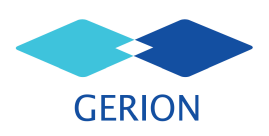 TRIAGE Geriatrische Revalidatie Zorg en EerstelijnsVerblijfProgramma dag 116.00 - 16.30 uur	 Inloop met thee en koffie,  16.30- 16.50 uur	 Introductie en kennismaking ( QuickScan regio)16.50- 17.20 uur	 Inventarisatie van knelpunten17.20- 18.00 uur 	 Triage: praktijkvragen en casuïstiek  18.00- 18.30 uur 	 Pauze  18.30- 19.30 uur	 Casuïstiek tweede ronde 19.30- 20.15 uur	 Knelpunten-toptien20.15- 20.30 uur	Opdracht voor de  tweede bijeenkomst, evaluatie, afronding. 